Youth Wellbeing Fund 2020Application FormSection A) Who is involved?The Young PeopleThe Host OrganisationSection B) About your projectSection C - About the moneySection D) To be completed by the host organisationLocation and Policies *mandatory						       **mandatory – cost can form element of this bidDeclarationWe have read and understood the Terms and Conditions and confirm we will adhere to these conditions if our application is successful:Please return your completed application by email to: grants@salfordcvs.co.uk in Word or PDF format (no scanned PDFs). Closing Date: 12:00 noon, Friday 27th November 20201) Young Person #1 1) Young Person #1 Name:Age:Do you live in Salford?Do you attend a Salford school or college? If so, please give the name of your school or college2) Young Person #2 2) Young Person #2 Name:Age:Do you live in Salford?Do you attend a Salford school or college? If so, please give the name of your school or college3) Young Person #3 3) Young Person #3 Name:Age:Do you live in Salford?Do you attend a Salford school or college? If so, please give the name of your school or college4) Organisation Name:4) Organisation Name:4) Organisation Name:5) Contact Details Lead ContactSecondary ContactName:Tel Number:Mobile Number:Email address:Address(inc. postcode)6) What type of organisation are you?(tick all that apply)Organisation NumberUnincorporated Association / Community GroupCompany Limited by GuaranteeRegistered CharityCharitable Incorporated OrganisationCommunity Interest Company        Community Benefit Society      Cooperative SocietyOther (please specify)7) Is your organisation a member of Salford CVS?Yes:No:If No, you must apply to join Salford CVS at: www.salfordcvs.co.uk/membership-signup  (Not required if sponsoring organisation is a school or college)If No, you must apply to join Salford CVS at: www.salfordcvs.co.uk/membership-signup  (Not required if sponsoring organisation is a school or college)If No, you must apply to join Salford CVS at: www.salfordcvs.co.uk/membership-signup  (Not required if sponsoring organisation is a school or college)If No, you must apply to join Salford CVS at: www.salfordcvs.co.uk/membership-signup  (Not required if sponsoring organisation is a school or college)If No, you must apply to join Salford CVS at: www.salfordcvs.co.uk/membership-signup  (Not required if sponsoring organisation is a school or college)8) Project Name:9) Please describe your project in 50 words10) Approximately when will your project start and finish?Start:(month/yr)Finish:(month/yr)11) Who will directly benefit from your project? (100 words max)Who will the project benefit? Do you have a particular ‘target group’ in mind? For example, you might be working with those who face a particular challenge or disadvantage, or those who are members of a certain community.12) How many young people in total will benefit from this project?13) Which type of grant are you applying for?13) Which type of grant are you applying for?13) Which type of grant are you applying for?AYouth-led activities to support youth wellbeing (max £2,500)BCo-led project to support youth emotional wellbeing and mental health (max £7,500)14) Please describe how your proposed activities or project will enhance the lives of young people in Salford This must link to your chosen priority:
either A) Youth Wellbeing or B) Youth Emotional Wellbeing and Mental Health (250 words max)10 points15) Please give practical details of the activities that will take placeWhat will happen, how long will sessions be, how often will they take place, where will they take place (including any remote activities) etc. (250 words max)10 points16) How do you know there is a need for this project? (200 words max)10 pointsWhat are the issues that you are trying to address? Do you have any evidence, e.g. data, statistics, or feedback from young people? Can you show that this issue is not being addressed at the moment?What are the issues that you are trying to address? Do you have any evidence, e.g. data, statistics, or feedback from young people? Can you show that this issue is not being addressed at the moment?17) What might you measure or assess to understand the outcome and impact of your project?17) What might you measure or assess to understand the outcome and impact of your project?10 pointsProject OutcomeHow measured or assessed How measured or assessed 18) Please give details of your project budget18) Please give details of your project budget18) Please give details of your project budget18) Please give details of your project budget18) Please give details of your project budget10 Points Description	of itemBreakdown of calculationsBreakdown of calculationsItem costItem costAmount requested££££££££££££££££££££££££££££££Total cost of project over next 12 months: Total cost of project over next 12 months: Total cost of project over next 12 months: ££Total amount requested from the Youth Wellbeing Fund:Total amount requested from the Youth Wellbeing Fund:Total amount requested from the Youth Wellbeing Fund:Total amount requested from the Youth Wellbeing Fund:Total amount requested from the Youth Wellbeing Fund:£If applicable, where is the rest of the money coming from?If applicable, where is the rest of the money coming from?If applicable, where is the rest of the money coming from?If applicable, where is the rest of the money coming from?If applicable, where is the rest of the money coming from?If applicable, where is the rest of the money coming from?Source of fundingSource of fundingAmountAmountFunding Secured?Funding Secured?££££££££Please retain all financial records.Salford CVS reserves the right to audit your project expenditure.Please retain all financial records.Salford CVS reserves the right to audit your project expenditure.Please retain all financial records.Salford CVS reserves the right to audit your project expenditure.Please retain all financial records.Salford CVS reserves the right to audit your project expenditure.Please retain all financial records.Salford CVS reserves the right to audit your project expenditure.Please retain all financial records.Salford CVS reserves the right to audit your project expenditure.Maximising the benefits for SalfordWe expect all projects to help contribute towards making Salford a better place for all.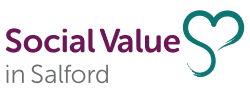 19) Paying the Living Wage – if you employ staffYes:No:N/A:Do you pay all your staff the at the Living Wage Foundation’s minimum rate of £9.30/hour?Is your organisation registered with Living Wage Foundation as a Living Wage Employer?Would you like further info on becoming a Living Wage Employer? We might be able to help with your accreditation fees in year 120)  Supporting local businesses and VCSE sector organisations In delivering your project how will you prioritise buying of goods and services from local independent businesses / VCSE sector organisations?5 Points21) Added social-value What other social, environmental or economic benefits will be delivered through your project? (e.g. volunteer opportunities, enhanced greenspace, training opportunities etc.)5 Points22) In which areas of Salford will your project be targeted? (Please tick all that apply)    22) In which areas of Salford will your project be targeted? (Please tick all that apply)    22) In which areas of Salford will your project be targeted? (Please tick all that apply)    22) In which areas of Salford will your project be targeted? (Please tick all that apply)    22) In which areas of Salford will your project be targeted? (Please tick all that apply)    22) In which areas of Salford will your project be targeted? (Please tick all that apply)    22) In which areas of Salford will your project be targeted? (Please tick all that apply)    22) In which areas of Salford will your project be targeted? (Please tick all that apply)    Salford city-wideIrlam   Swinton South  Barton   Irwell Riverside  Walkden North  Boothstown and EllenbrookKersal   Walkden South   Broughton  LangworthyWeaste & Seedley   Cadishead     Little Hulton  Winton   ClaremontOrdsall  WorsleyEast Salford   Pendlebury  EcclesSwinton North23) Please confirm which policies you have in place?  (Please tick all that apply)    23) Please confirm which policies you have in place?  (Please tick all that apply)    23) Please confirm which policies you have in place?  (Please tick all that apply)    23) Please confirm which policies you have in place?  (Please tick all that apply)    23) Please confirm which policies you have in place?  (Please tick all that apply)    23) Please confirm which policies you have in place?  (Please tick all that apply)    Health and Safety policy*Risk assessments*(if applicable to project activities)Risk assessments*(if applicable to project activities)Equality/Diversity (statement/policy)*Public Liability Insurance**Public Liability Insurance**Safeguarding Children policy*Up-to-date Annual AccountsUp-to-date Annual AccountsSafeguarding Adults policy*(if applicable to project activities)Volunteering policyVolunteering policy24) Please describe the actions your organisation has implemented to ensure that any activities being delivered are Covid Safe (100 words max)24) Please describe the actions your organisation has implemented to ensure that any activities being delivered are Covid Safe (100 words max)24) Please describe the actions your organisation has implemented to ensure that any activities being delivered are Covid Safe (100 words max)24) Please describe the actions your organisation has implemented to ensure that any activities being delivered are Covid Safe (100 words max)24) Please describe the actions your organisation has implemented to ensure that any activities being delivered are Covid Safe (100 words max)25) Has your organisation completed a Risk assessment in relation to the above?Yes:No:Name (signature not req)Role:Date: